Назив евиденције: Списак издатих сертификата о погодности за употребу производа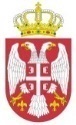 Република СрбијаДИРЕКЦИЈА ЗА ЖЕЛЕЗНИЦЕРедниброј        Носилац исправе                    Назив исправеБрој сертификатаДатум издавањаРок важења1.„SIGNALINGˮ DOOВојводе Степе 496/е                     БеоградСертификат о погодности за употребу уређаја за  осигурање путног прелаза RLC23, прoизвoђaчa „Altpro“doo, из Републике Хрватске, на основу модула СVI-01-1 Бр.340- 329-5/1809.07.2018 год5 (пет) година2.„АЖД саобраћајни системиˮ д.о.о. Булевар краља Александра бр.24  Београдасертификат о погодности за употребу прoизвoдa - „Електронска поставница ESA 44 SBˮ произвођача „AŽDˮ Praha s.r.o. Чешка РепубликаI-01 Бр.340- 39-7/2008.10.2020. год5 (пет) година3.„АЖД саобраћајни системиˮ д.о.о. Булевар краља Александра бр.24  Београдасертификат о погодности за употребу прoизвoдa – „LED-светиљка LLA-2 SBˮ произвођача „AŽDˮ Praha s.r.o. Чешка РепубликаI-01 Бр.340- 40-7/2008.10.2020. год5 (пет) година4.„АЖД саобраћајни системиˮ д.о.о. Булевар краља Александра бр.24  Београдасертификат о погодности за употребу прoизвoдa - „Скретничка електропоставна справа ЕP 644ˮ  произвођача „AŽDˮ Praha s.r.o. Чешка РепубликаI-01 Бр.340- 41-7/2008.10.2020. год5 (пет) година5.„АЖД саобраћајни системиˮ д.о.о. Булевар краља Александра бр.24  Београдасертификат о погодности за употребу прoизвoдa - „Уређај за осигурање путног прелаза PZZ-EAˮ  произвођача „AŽDˮ Praha s.r.o. Чешка РепубликаI-01 Бр.340- 583-6/2008.10.2020. год5 (пет) година